Муниципальное бюджетное учреждениедополнительного образования детей«Станция юных натуралистов» МО – Пригородный район РСО-АланияСЦЕНАРИЙРАЙОННОГО МЕРОПРИЯТИЯ посвященного дню защиты детей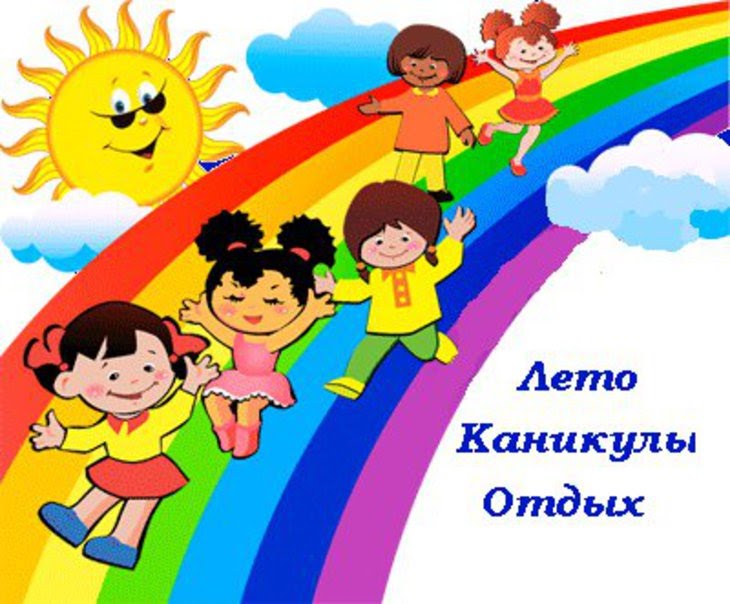 с. Октябрьское, 2019 г.У детей есть день особый,
Празднует его страна.
В этот день улыбок детских,
Наша Родина полна.
Пожелаю много счастья,
Радужных волшебных грез.
Чтобы всё, о чём мечтают,
Обязательно сбылось.Детство — прекрасная пора и только в наших силах сделать её счастливой для каждого ребенка. Нужно всегда помнить, что ребенок — это личность со своими правами, которые мы, взрослые должны уважать и защищать. От этого зависит, каким наше общество будет в будущем.Улыбки детей — это, пожалуй, самое лучшее, что может радовать взгляд. В них столько искренности и доверия, что растает даже самое строгое и закаленное проблемами сердце. И сегодня, в День защиты детей,  педагоги СЮН постараются сделать жизнь маленьких обитателей нашего района лучше и сказочнее. 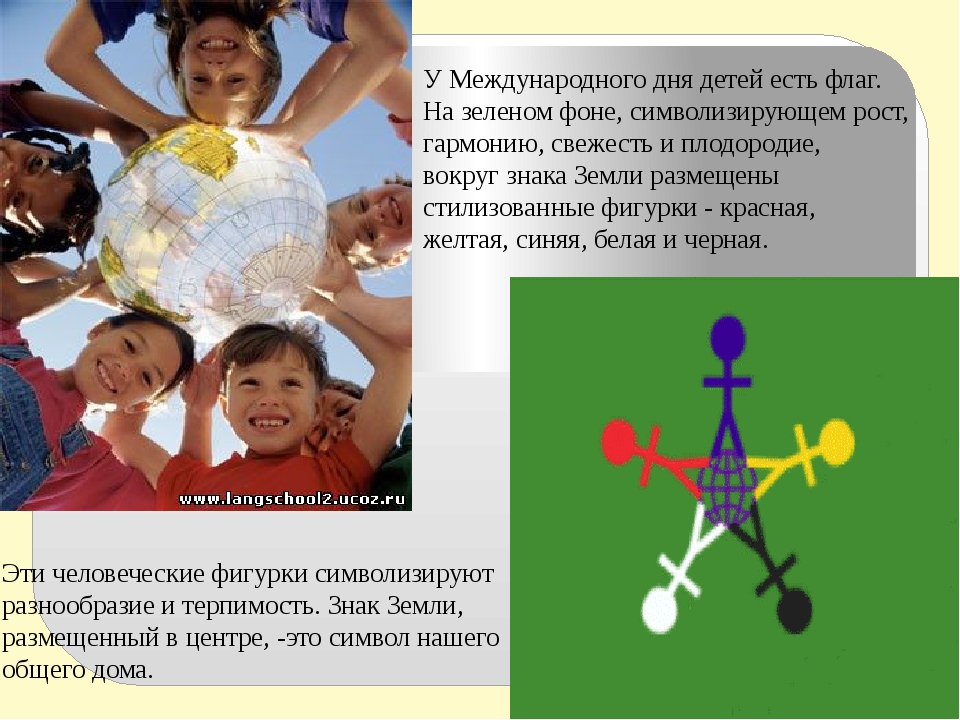 Первый раз этот праздник отмечался еще в 1949 году, а учрежден он был во Франции, в Париже. У праздника существует даже своя символика — флаг. На нем, на зеленом фоне изображены фигурки людей разного цвета, которые держась за руки, стоят на земном шаре. Земной шар символ Земли — нашего общего дома.По всей стране проводятся веселые праздники, интересные конкурсы на самого активного и талантливого ребенка. В школах последние классные часы уходящего учебного года – это мини - уроки добра, чуткости. Для того чтобы праздник не получился сумбурным, для каждого из таких мероприятий составляется сценарий на День Защиты Детей. В программу включаются стихи, песни, сценки из жизни детворы, веселые конкурсы. Проведение праздника всегда заканчивается концертом и поздравлениями ребят с наступающим летом и каникулами.Мероприятие традиционно СЮН проводит в районном парке. Участвуют в нем школьники и все желающие  Пригородного района.Цель и задачи проведения праздника:	создание условий для раскрытия индивидуальности и творческих способностей  детей;популяризация художественного творчества и спортивных успехов детей;формирование умения творчески работать в группе, укрепление дружеских взаимоотношений среди обучающихся;привлечение внимания детей к реализации добрых дел в обществе.ФЛЭШМОБ1 ведущий:Здравствуйте! Здравствуйте, мы рады видеть всех,Кто любит песни, игры, и задорный детский смех!2 Ведущий:Много праздников на свете,Всех не сосчитать!Любят взрослые и детиВместе их встречать!1 Ведущий:Но сегодня День ребенкаПразднует весь Мир,От Парижа до ГонконгаВесть летит в эфир.1-ый ребенокПервое июня.Наступило лето.И теплом июньскимВся земля согрета.2-ой ребенокЗмей бумажный пляшетГде-то в облаках.Вот какое счастьеУ меня в руках!1-ый ребенокИ бегу со смехомЯ навстречу дня.-Эй, попробуй, ветер,Догони меня!2-ой ребенокПервое июня —День больших затей.День защиты в миреМаленьких детей!2 Ведущий:Сегодня праздник у ребят.Встречают дети летоРебята! А, что такое лето?- Это море света.- Это поле, это лес, это тысячи чудес!- Это в небе облака, это быстрая река,- Это тысячи дорог для ребячьих ног!1 Ведущий:В первый летний день все детиОтмечают праздник светлый!Каждый взрослый вам ответит:Наше счастье — наши дети!Песня «Чудо…» 1 вед.На свете живут разноцветные дети,Живут на одной разноцветной планете.И эта планета на все времена,У всех разноцветных всего лишь одна.2 вед.Кружится планета, большая планета,Ладонями солнца она обогрета,Но греют планету намного сильнейУлыбки и смех разноцветных детей.1 вед.Ведь, правда, друзья, хорошо на планете?Когда на планете хозяева дети!Помогатор  «ФИКСИКИ»1 вед.Мы приглашаем всех друзейК игрушкам в гости поскорейКуклы пляшут и поют,  Представление дают!2 вед.Глаза их удивления полны.Поверьте, куклы – это тоже дети,Но только дети сказочной страны!1 вед.Как наша жизнь полна событий:Утрат, улыбок, встреч, надежд, открытий…2 вед.Но, знайте,  в тонусе поддержит настроениеНаш танец и его красивое движенье. 1 вед.Мы дружим с музыкой давно,И в вальсе кружимся легко…ВАЛЬС  Небо ясное, а солнце красное, настроение у нас прекрасное.2 вед.Нам с вами здесь всех чудес не счесть, если песня есть, то и дружба есть!1 вед.Своё музыкальное поздравление вам дарит ….Танец с полотнами.1 вед.В мире много сказок грустных и смешных, И прожить на свете нам нельзя без них.2 вед.В них герои сказок дарят вам тепло, В них добро на веки побеждает зло.  1 вед.Там чудеса живут, волшебники и феи, 
            Там ярче мир вокруг и звонче птичьи трели.	Танец  «Счастье на свете»	    1 Ведущий:Сегодня большой праздник – День защиты детей – праздник мира, дружбы, детства. 
Детство от нас не уходит,
Детство всегда вместе с нами,
Те, кто от детства уходят,
С детства живут стариками.
Детство от нас не уходит
Детство живет в нас всегда,
Просто из детства уходит
Жизни сует - суета.
    1 Ведущий:Ну а теперь давайте начнем наш праздник! Будем веселиться?
      Дети: 
     -  Да!
     2 Ведущий: Будем играть и смеяться?
  Дети: 
  -  Да!
1 Ведущий:Будем шутить и танцевать?
Дети:   
-  Да!
            2 Ведущий:-Тогда начинаем! Ребята, а теперь мы немножко взбодримся и порезвимся. Если вы согласны со мной, то говорите «Да».2 вед.Настроение отличное?  - Да!Компания весёлая?  - Да!1 вед.Все так считают? - Да!Все летом отдыхают? - Да!2 вед.Мы всё умеем?  - Да!Мы везде успеем? - Да!1 вед.Дружить мы умеем?  -  Да!Соперников одолеем?  - Да!2 вед.Вы умеете играть? - Да!Так давайте начинать! 1 вед. ИТАК, мы приглашаем вас в увлекательное путешествие по нашим станциям.2 вед.Станция «ХУДОЖЕСТВЕННАЯ».Представь себя художником – разукрась камни, и, я уверена, у тебя появятся новые идеи для украшения своего сада. На заранее приготовленных  камнях  желающиерисуют акрилом.(Отвественная Хубецова Д.Т., Боцоева И.В.)1 вед.  Станция «ПРОДЕЛКИ АЛХИМИКА».Загляни в лабораторию «АЛХИМИК»-а и найдёшь ответы на многие вопросы. Вам продемонстрируют забавные опыты и цветные реакции.(Ответственные  Канатова А.А., Валиева Р.П.)2 вед.Станция «ТВОРЧЕСКАЯ».Среди вас наверняка есть дети, которые любят природу, красивые цветы.  На станции творческой вы научитесь коллективной работе,  и создадите совместный проект - «ПЛАНЕТА  ДЕТСТВА». Ребята, совместно с педагогами вы изготовите картинуна экологическую тематику. (Ответственные: Калоева А. М., Токова Э. К.)1 вед.Станция «ТОПОГРАФИЧЕСКАЯ». Здесь вас ждет топографическая игра-квест или «Топографический лабиринт»… (Ответственные Абаева Л.М., Табуева З.Г.)2 вед.  Минуточку-минуточку! А вот тут по подробнее. Что за незнакомые слова…1 вед.Ничего сложного - «Quest» в переводе с английского означает  - продолжительный целенаправленный поиск, нередко связанный с приключениями. В нашем квесте участвуют 2 команды. На пути вас ждет 5 заданий, выполнив которые команда – победитель доберется до сундука с кладом… 2 вед.   … в котором подарки для всех участников. Я думаю это очень увлекательно. Теперь все ясно и желающие могут отправиться к станциям.1 вед.: Вот и подходит к концу наш праздник, как ваше настроение? (Отвечают) Традиционно «День защиты детей» заканчивается рисунком на асфальте. (Детям  раздают мелки).